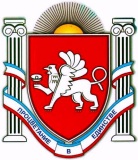 Республика КрымБелогорский районЗуйский сельский совет36 сессия 1-го созываРЕШЕНИЕ22 марта 2017 г.											№ 361Об установлении границ на территориидля создания народных дружин на территорииЗуйского сельского поселения Белогорскогорайона Республики КрымВ целях реализации Федерального закона от 02.04.2014  № 44-ФЗ «Об участии граждан в охране общественного порядка в Республике Крым», Федерального закона от 06.10.2003 № 131-ФЗ «Об общих принципах организации местного самоуправления в Российской Федерации», Закона Республики Крым от 26.10.2016 г. №288-ЗРК/2016 «Об отдельных вопросах участия граждан в охране общественного порядка в Республике Крым»,   руководствуясь  Уставом муниципального образования Зуйское сельское поселение, принятого решением Зуйского сельского совета № 15 от 05.11.2014г. постановляю:1.Установить, что народные дружины на территории муниципального образования Зуйское сельское поселение  могут быть созданы в границах территории:- населенного пункта - поселок Зуя;- населенного пункта- село Н.Орешники;- населенного пункта- село В.Орешники;- населенного пункта- село Петрово;- населенного пункта- село Барабаново;- населенного пункта- село Баланово;- населенного пункта- село Литвиненково;- населенного пункта- село Владимировка;- населенного пункта- село Украинка.2.Настоящее постановление опубликовать в районной газете «Сельская новь».3.Настоящее постановление подлежит обнародованию на  официальном сайте администрации Зуйского сельского поселения.4.Контроль за исполнением постановления возложить на заместителя главы администрации Зуйского сельского поселения Сорокина С.А.Председатель Зуйского сельского советаглава администрации Зуйского сельского поселения			А.А.Лахин